Czajniki Florina - dobry wybór do Twojej kuchniCzajnik dobrej jakości do podstawa skutecznej pracy w kuchni. Ważne jest, by woda gotowała się szybko i skutecznie, nie na gazie ani na żadnej innej kuchence. Czajniki Florina to dobry wybór do każdego gospodarstwa domowego. Sprawdź, co możesz uzyskać, inwestując w dobre urządzenie elektryczne do podgrzewania wody!Przedstawimy Ci teraz trzy powody, dla których warto mieć czajniki Florina.Zaoszczędzisz czasMęczy Cię korzystanie z kuchenki, by zagotować wodę? To trwa zdecydowanie zbyt długo! Albo weźmy na przykład Twój stary czajnik - ile razy zapomniałeś, że na coś w ogóle zagotowałeś wodę, bo trwało to tyle, że wyszedłeś do pokoju... i już tam zostałeś, a woda znowu zimna? Dobre czajniki rozwiązują ten problem!Czajniki Florina to także oszczędność energiiWiększość czajników tej marki to prawdziwie energooszczędne egzemplarze. Dzięki temu nie straszne będą Ci rachunki za prąd, w przypadku których nie dość, że tracisz cenny czas, to jeszcze złotówki tajemniczo znikają z Twojego portfela.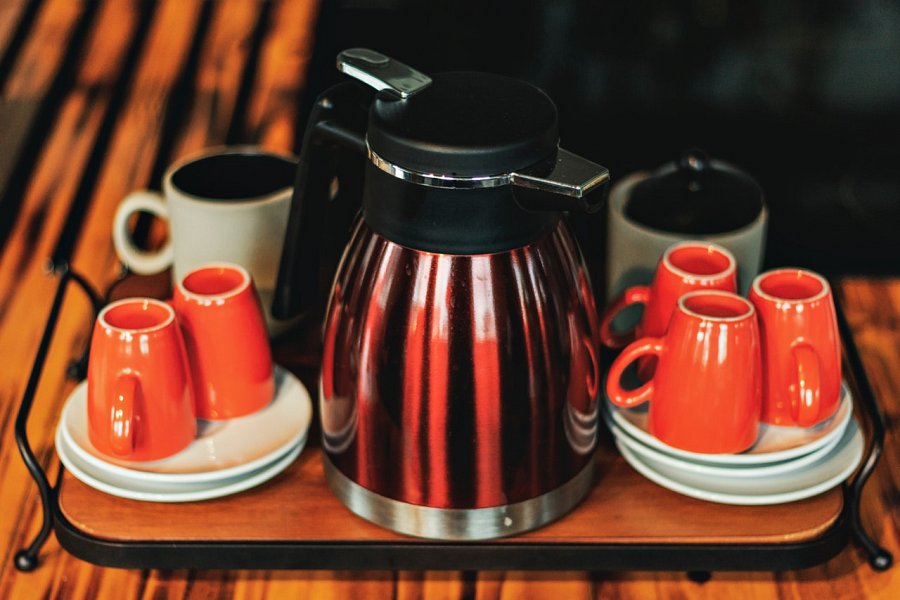 Kawa i herbata smaczniejsze niż kiedykolwiekDobry czajnik to dobry smak! Ważne, by miał sitko zabezpieczające kamień przed osadzaniem się wewnątrz i przeciekaniem do kubków z herbatą. Nie ma nic gorszego, niż metaliczny posmak w herbacie. Sprawdź czajniki Florina na Ceneo.pl i ciesz się jakością w dobrej cenie.